Assessment Guidance 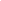 Risk AssessmentRisk AssessmentRisk AssessmentRisk AssessmentRisk AssessmentRisk Assessment for the activity ofKarate-do Shotokai practice Karate-do Shotokai practice Date17/04/2021Unit/Faculty/DirectorateSUSUAssessorMorgan Shipsides (SUKDS President)Morgan Shipsides (SUKDS President)Line Manager/SupervisorN/ASigned offGeoffrey Howell(SUKDS Social Sec) Geoffrey Howell(SUKDS Social Sec) PART A PART A PART A PART A PART A PART A PART A PART A PART A PART A PART A (1) Risk identification(1) Risk identification(1) Risk identification(2) Risk assessment(2) Risk assessment(2) Risk assessment(2) Risk assessment(3) Risk management(3) Risk management(3) Risk management(3) Risk managementHazardPotential ConsequencesWho might be harmed(user; those nearby; those in the vicinity; members of the public)InherentInherentInherentResidualResidualResidualFurther controls (use the risk hierarchy)HazardPotential ConsequencesWho might be harmed(user; those nearby; those in the vicinity; members of the public)LikelihoodImpactScoreControl measures (use the risk hierarchy)LikelihoodImpactScoreFurther controls (use the risk hierarchy)Spread of Covid-19 from surfaces in practice roomCovid-19 infection resulting in anything from single, mild infection to ICU admission. Users, those nearby, households of participants4520Without stopping all practices this can’t be eliminated or substituted. Prior to use the committee and instructors will have the responsibility to clean the floors, windows and handles, doors and handles, and any lightswitches applicable to the practice space using an antiviral cleaner that can kill enveloped viruses (cleaning materials manufactured to BS EN 1276: 1997 will be suitable). Students in sessions will be directed to leave bags in designated and cleaned spaces. 155Spread of Covid-19 from breathingCovid-19 infection resulting in anything from single, mild infection to ICU admission. Users, those nearby, households of participants 4520We are limiting the numbers of participants including instructors within the space to allow sufficient 2m spacing between participants via an online form to register for the practice. We will be following the government and English Karate Federation’s (our NGB) guidance on social distancing and remaining at least 2m apart at all times.https://www.englishkaratefederation.com/news/covid-update155Injuries from contact sport Bruising and minor cuts, to broken bones and head injuries Participants, those nearby4416No contact between participants from separate households at the moment, practice focussing on individual practices and covid - appropriately distanced partner work. When working in pairs everyone is encouraged to work at a distance suitable to their skill level. All practices are observed by experienced instructors to ensure safe practice is carried out. 133Hazardous SurfaceSlips can result in fall injuries to individualsParticipants236Participants are required to wear appropriate footwear/ clothing and will not be allowed to practice otherwise.If the ground is wet or slippery the practice will be rearranged to an online practice taking place via Teams in participant’s own homes.Risk of falling onto a hard surface will be minimised by ensuring that all participants have a thorough understanding of any potentially dangerous techniques and the related safety advice.We will not practice anything that may result in participants being put on the floor eg. throws / takedowns / wrestling / floor work / grappling133Adverse WeatherRain, cold weather, sunburn, dehydrationParticipants339If there has been adverse weather, the practice will be cancelled in advance and moved to online individual practice. Measures taken when hot:sunscreen, practice in shade where possible, participants bring sufficient water individually.Measures taken when cold:Participants wear sufficient layers of clothing. If the surface is too slippery or icy the practice will be rescheduled online.Measures taken when raining:The practice will be rescheduled online.313Sharing group equipmentRisk of covid transmissionParticipants4520Only practice weapons (bokken, bo, jo, or shinnai) will be shared. These are solid, varnished wood construction. These will be cleaned with suitable alcohol antiviral wipes before and after use414Risk to PassersbyCovid transmitted if crowd of passers by gather, risk of injury to publicPassers by3515Cordon off area with cones and display a sign that the practice is allowed and not open to the public.Instructors maintain vigilance of any passers by to ensure they do not cross into the cordoned off area or form a crowdParticipants are reminded to maintain a constant level of spatial awareness144PART B – Action PlanPART B – Action PlanPART B – Action PlanPART B – Action PlanPART B – Action PlanPART B – Action PlanPART B – Action PlanPART B – Action PlanRisk Assessment Action PlanRisk Assessment Action PlanRisk Assessment Action PlanRisk Assessment Action PlanRisk Assessment Action PlanRisk Assessment Action PlanRisk Assessment Action PlanRisk Assessment Action PlanPart no.Action to be taken, incl. CostBy whomTarget dateTarget dateReview dateOutcome at review dateOutcome at review dateResponsible manager’s signature: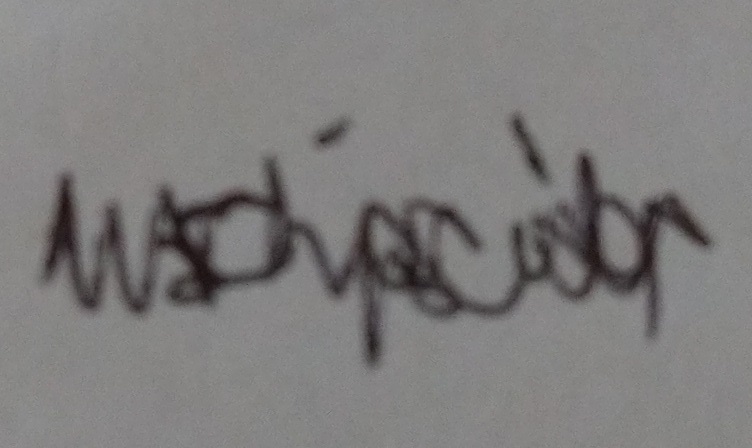 Responsible manager’s signature:Responsible manager’s signature:Responsible manager’s signature:Responsible manager’s signature:Responsible manager’s signature:Responsible manager’s signature:Responsible manager’s signature:Print name: Morgan ShipsidesPrint name: Morgan ShipsidesPrint name: Morgan ShipsidesPrint name: Morgan ShipsidesDate:17/ 04/ 21Print name:Print name:DateEliminateRemove the hazard wherever possible which negates the need for further controlsIf this is not possible then explain why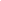 SubstituteReplace the hazard with one less hazardousIf not possible then explain whyPhysical controlsExamples: enclosure, fume cupboard, glove boxLikely to still require admin controls as wellAdmin controlsExamples: training, supervision, signagePersonal protectionExamples: respirators, safety specs, glovesLast resort as it only protects the individualLIKELIHOOD5510152025LIKELIHOOD448121620LIKELIHOOD33691215LIKELIHOOD2246810LIKELIHOOD11234512345IMPACTIMPACTIMPACTIMPACTIMPACTImpactImpactHealth & Safety1Trivial - insignificantVery minor injuries e.g. slight bruising2MinorInjuries or illness e.g. small cut or abrasion which require basic first aid treatment even in self-administered.  3ModerateInjuries or illness e.g. strain or sprain requiring first aid or medical support.  4Major Injuries or illness e.g. broken bone requiring medical support >24 hours and time off work >4 weeks.5Severe – extremely significantFatality or multiple serious injuries or illness requiring hospital admission or significant time off work.  LikelihoodLikelihood1Rare e.g. 1 in 100,000 chance or higher2Unlikely e.g. 1 in 10,000 chance or higher3Possible e.g. 1 in 1,000 chance or higher4Likely e.g. 1 in 100 chance or higher5Very Likely e.g. 1 in 10 chance or higher